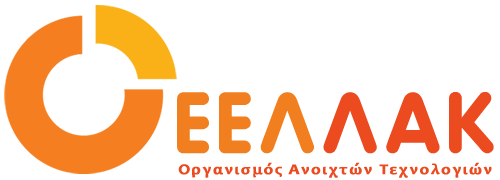 Τετάρτη 27 Νοεμβρίου 2019ΔΕΛΤΙΟ ΤΥΠΟΥΕναρκτήρια συνάντηση για την εφαρμογή του Εθνικού Σχεδίου Δράσης για την Ανοιχτή Διακυβέρνηση Η Διεθνής Διαφάνεια Ελλάδος και ο Οργανισμός Ανοιχτών Τεχνολογιών (ΕΕΛΛΑΚ), με την υποστήριξη του OGP Support Unit, σας προσκαλούν να συμμετάσχετε στην εναρκτήρια συνάντηση για τη δημιουργία πλατφόρμας συνεργασίας κοινωνίας πολιτών και κυβέρνησης για τη διαμόρφωση προτάσεων για τον εμπλουτισμό και την παρακολούθηση του Εθνικού Σχεδίου Δράσης για την Aνοιχτή Διακυβέρνηση στις 4 Δεκεμβρίου 2019, στις 9.30 πμ στο Σεράφειο Συγκρότημα (Πειραιώς και Πέτρου Ράλλη, 3ος όροφος, Αθήνα, χάρτης).Στόχοι της συνάντησης είναι η κατανόηση της αξίας που έχει η σταθερή συνεργασία Κυβέρνησης και Κοινωνίας Πολιτών στο σχεδιασμό και την παρακολούθηση του Εθνικού Σχεδίου Δράσης Ανοιχτής Διακυβέρνησης, η προετοιμασία σχεδιασμού του opengovmonitor.gr και η προετοιμασία της διαδικασίας συνδημιουργίας νέων δεσμεύσεων.Στη συνάντηση θα συμμετέχουν εκπρόσωποι φορέων της Κοινωνίας των Πολιτών και της Δημόσιας Διοίκησης, με στόχο τη μεταξύ τους συνεργασία για τον εμπλουτισμό και την παρακολούθηση του Εθνικού Σχεδίου Δράσης. Την έναρξη της συνάντησης θα χαιρετίσει ο Υφυπουργός Ψηφιακής Διακυβέρνησης, κ. Γρηγόρης Ζαριφόπουλος.Για την καλύτερη διαμόρφωση του χώρου παρακαλούμε δηλώστε τη συμμετοχή σας εδώ: https://ellak.gr/opengovmonitor-kickoff/Δείτε παρακάτω την ατζέντα της συνάντησης.OGP ACTION PLAN 2019-2021 AND OPENGOV MONITOR KICK OFF MEETING AGENDA (Draft)4 Δεκεμβρίου 2019 Σεράφειο09:30 Προσέλευση10:00 Καλωσόρισμα και Εισαγωγή, Δέσποινα Μητροπούλου, Αλέξανδρος Μελίδης10:10 Χαιρετισμός Υφυπουργού Ψηφιακής Διακυβέρνησης Γρηγόρη Ζαριφόπουλου10:30 Whistleblowing και Πολιτική Ακεραιότητα, Δρ Δαμάσκου Άννα, Πρόεδρος ΔΔ-Ε10:45 Ανοιχτή Διακυβέρνηση στην Ελλάδα – Υφιστάμενη κατάσταση και Επόμενα Βήματα, Διομήδης Σπινέλλης, Πρόεδρος Οργανισμού Ανοιχτών Τεχνολογιών ΕΕΛΛΑΚ11:00 Συν-Σχεδιασμός του opengovmonitor.gr, Δέσποινα Μητροπούλου, Γενική Διευθύντρια Οργανισμού Ανοιχτών Τεχνολογιών ΕΕΛΛΑΚ11:15 Open budgets και red flags, Χαράλαμπος Μπράτσας, Διευθυντής Ίδρυμα Ανοιχτής Γνώσης11:30 Διαφάνεια στη Διαδικασία Λήψης Αποφάσεων & Μητρώο Διαφάνειας, Στέφανος Λουκόπουλος, Εκτελεστικός Διευθυντής Vouliwatch11:45 Ενιαία Ψηφιακή Αποτύπωση της Δομής και της Στελέχωσης του Δημοσίου, Διονύσης Ρηγόπουλος, Ομάδα εργασίας για την ανοιχτή διακυβέρνηση του Οργανισμού Ανοιχτών Τεχνολογιών12:00 Σύντομες τοποθετήσεις συμμετεχόντων για συνδημιουργία νέων δεσμεύσεων που μπορούν να ενταχθούν στο Εθνικό Σχέδιο Δράσης13: 00 Wrap Up και επόμενα βήματα________________________________________________________________Ο Οργανισμός Ανοιχτών Τεχνολογιών - ΕΕΛΛΑΚ ιδρύθηκε το 2008, σήμερα αποτελείται από 35 Πανεπιστήμια, Ερευνητικά Κέντρα και κοινωφελείς φορείς. Ο Οργανισμός Ανοιχτών Τεχνολογιών - ΕΕΛΛΑΚ έχει ως κύριο στόχο να συμβάλλει στην ανοιχτότητα και ειδικότερα στην προώθηση και ανάπτυξη των Ανοιχτών Προτύπων, του Ελεύθερου Λογισμικού, του Ανοιχτού Περιεχομένου, των Ανοιχτών Δεδομένων και των Τεχνολογιών Ανοιχτής Αρχιτεκτονικής στο χώρο της εκπαίδευσης, του δημόσιου τομέα και των επιχειρήσεων στην Ελλάδα, ενώ παράλληλα φιλοδοξεί να αποτελέσει κέντρο γνώσης και πλατφόρμα διαλόγου για τις ανοιχτές τεχνολογίες. Ανάμεσα στους φορείς που συμμετέχουν στον Οργανισμό Ανοιχτών Τεχνολογιών - ΕΕΛΛΑΚ είναι τα πιο πολλά ελληνικά Πανεπιστήμια και Ερευνητικά Κέντρα, ενώ για την υλοποίηση των δράσεων της ο Οργανισμός Ανοιχτών Τεχνολογιών - ΕΕΛΛΑΚ βασίζεται στην συνεργασία και ενεργή συμμετοχή των μελών της και της ελληνικής κοινότητας χρηστών και δημιουργών Ελεύθερου Λογισμικού, Ανοιχτού Περιεχομένου και Τεχνολογιών Ανοιχτής Αρχιτεκτονικής. Ο Οργανισμός Ανοιχτών Τεχνολογιών - ΕΕΛΛΑΚ εκπροσωπεί τα Creative Commons (wiki.creativecommons.org/Greece), είναι ιδρυτικό μέλος του COMMUNIA (www.communia-association.org), είναι ο ελληνικό κόμβος για το Open Data Institute (opendatainstitute.org), και είναι μέλος του Open Budget Initiative (internationalbudget.org/what-we-do/major-ibp-initiatives/open-budget-initiative).Επικοινωνία: Έλενα Μπάρκα 210 2209380, info at ellak.gr